DEPARTAMENTUL DE AFACERI INTERNAŢIONALETEMATICĂpentru examenul de licenţă sesiunea: Iulie/Septembrie 2019 Programul de studiu/specializarea: AFACERI INTERNAȚIONALE ÎN LIMBA ENGLEZĂDisciplina: EUROPEAN ECONOMICS (DF)The present EU.Definitions and theories of European economic integration.The progress of European economic integration (the Treaty of Paris, the Treaty of Rome, the Single European Act, the Maastricht Treaty, the Amsterdam Treaty, the Nice Treaty, the Treaty Establishing a Constitution for Europe, the Treaty of Lisbon). The EU institutions.The EU budget. Funds allocated to Romania.BIBLIOGRAFIE:BIBLIOGRAFIE OBLIGATORIERichard Baldwin, Charles Wyplosz, The Economics of European Integration, 5th ed., McGraw Hill Higher Education, ISBN 0077169654, 2015.Richard Baldwin, Charles Wyplosz, Economics of European Integration, 4th ed., McGraw Hill Higher Education, ISBN 9780077131722, 2012.BIBLIOGRAFIE SUPLIMENTARANugent, Neil, The Government and Politics of the European Union, 7th Edition, Palgrave Macmillan, 2010Eichengreen, Barry, The European Economy since 1945: Coordinated Capitalism and Beyond, Princeton University Press, Paperback edition, July 2008El-Agraa, Ali, The European Union: Economics and Policies. Eighth edition, Cambridge University Press, 2007Jovanovic, Miroslav, International Economic Integration, Cheltenham: Edward Elgar, 2006.Disciplina: INTERNATIONAL TRADE AND TRADE POLICIES (DS)Concepts and fundamentals of international trade and trade policy.Trade policy: functions, objectives and types of trade policy.Contemporary tools and measures of trade policy. Main theories and models regarding international trade.Regional trade agreements and preferential customs systems: SGP; SGPC; P16.The EU Common Commercial Policy.The dimensions of the EU foreign trade. Impact on Romania's foreign trade and foreign trade relations.BIBLIOGRAFIE:BIBLIOGRAFIE OBLIGATORIEPaul R. Krugman, Maurice Obstfeld, Marc Melitz, International Economics: Theory and Policy, 9/E, ISBN-10: 013801891X, ISBN-13: 9780138018917, Pearson Prentice Hall, 2012.BIBLIOGRAFIE SUPLIMENTARĂ:Bobek, Vito, International Trade from Economic and Policy Perspective, InTeOp, ISBN 9535107088, 2012.Feenstra, Robert C.; Taylor, Alan M., International Trade [With Study Guide], Edition 0002, WORTH PUBL INC, 2010, ISBN-10: 1-4292-4104-7, ISBN-13: 978-1-4292-4104-5Disciplina: INTERNATIONAL BUSINESS MANAGEMENT (DS)The global range of management. Analysis of the competitiveness of the company and the international environment.Methods of penetrating foreign markets.Negotiating international business.Expansion and export strategies.Organization of export.Development strategies for the global market.BIBLIOGRAFIE:BIBLIOGRAFIE OBLIGATORIE:Charles W. L. Hill, International Business: Competing in the Global Marketplace, (10-th edition), New York, McGraw Hill, 2015.Helen Dereski, International Management: Managing Across Borders and Cultures, Text and Cases (8-th edition), Essex, Pearson Education Ltd., 2013.BIBLIOGRAFIE SUPLIMENTARĂ:S. Tamer Cavusgil, Gary Knight, John Riesenberger, International Business: The New Realities¸ (3-rd edition), Essex, 2013.Disciplina: INTERNATIONAL ORGANIZATIONS AND INSTITUTIONS (DS)The basic principles of the activities of the international organizations and institutions.Institutional framework of international trade relations - regional and global organizations.Policies and special mechanisms of the International Monetary Fund.World Bank loans.Financial institutions at regional level.Investment funds and development funds.United Nations System.BIBLIOGRAFIE:BIBLIOGRAFIE OBLIGATORIE:Barkin J. Samuel - International Organization: Theories and Institutions, Palgrave Macmillan, New York, 2006.Ian Hurd - International Organizations: Politics, Law, Practice, Cambridge University Press, 2010.BIBLIOGRAFIE SUPLIMENTARĂ:Knud Erik Jørgensen - The European Union and International Organizations, Routledge, 2009.Oradea, Ianuarie 2019Director de departament,Conf.univ.dr. Liana-Eugenia Meşter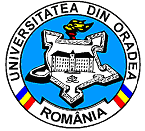 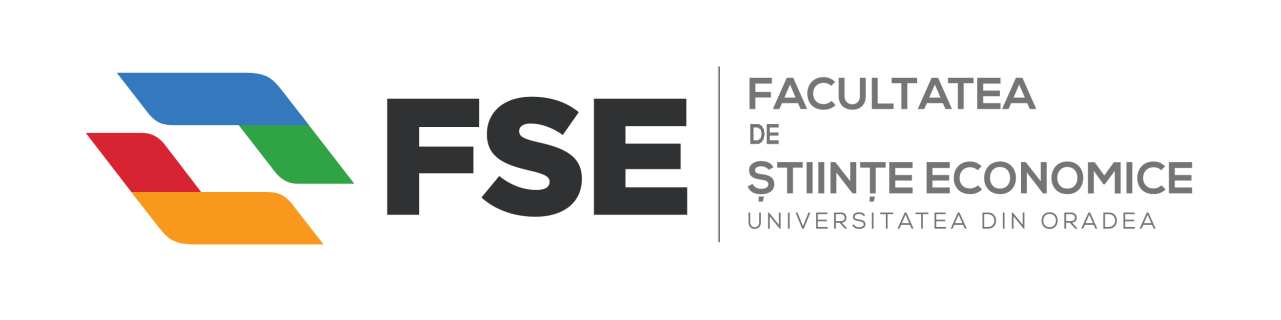 Str. Universităţii, nr. 1, cod poştal 410087, Oradea, jud. Bihor, RomâniaTelefon: Secretariat: 0259-408276, 0259-408407; Decanat: 0259-408109; Fax: 0259-408409Web: http://steconomice.uoradea.ro; E-mail: steconomice@uoradea.ro